KATA PENGANTARبِسْمِ اللَّهِ الرَّحْمَنِ الرَّحِيْميَا أَيُّهَا الَّذِينَ آمَنُوا هَلْ أَدُلُّكُمْ عَلَىٰ تِجَارَةٍ تُنْجِيكُمْ مِنْ عَذَابٍ أَلِيمٍ ) ١٠(  تُؤْمِنُونَ بِاللَّهِ وَرَسُولِهِ وَتُجَاهِدُونَ فِي سَبِيلِ اللَّهِ بِأَمْوَالِكُمْ وَأَنْفُسِكُمْ ۚ ذَٰلِكُمْ خَيْرٌ لَكُمْ إِنْ كُنْتُمْ تَعْلَمُونَ      ( ١١)Artinya :“Hai orang-orang yang beriman, sukakah kamu Aku tunjukkan suatu perniagaan yang dapat menyelamatkan kamu dari azab yang pedih?” (Yaitu) kamu beriman kepada Allah dan Rasul-Nya dan berjihad di jalan Allah dengan harta dan jiwamu. Itulah yang lebih baik bagimu jika kamu mengetahuinya,”Segala puji dan syukur penulis ucapkan kepada Allah SWT atas rahmat dan karunia-Nya sehingga penulis dapat melaksanakan penelitian dan menyelesaikan penulisan skripsi ini dengan judul “Pemanfaatan Kitosan dari Cangkang Kerang Bulu ( Anadara Antiquata) dan Ekstrak Kulit Semangka ( Citrullus lanatus (Thumb)) Sebagai Pembalut Luka “ sebagai syarat memperoleh gelar Sarjana Farmasi pada Fakultas Farmasi Universitas Muslim Nusantara Al-Washliyah Medan.Pada kesempatan ini penulis mengucapkan terimakasih yang sebesar-besarnya kepada ayahanda saya tercinta Jaya Rela dan Ibunda saya tercinta Sudariati dengan penuh kasih sayang dan senantiasa memberikan do’a, dukungan serta material kepada penulis dalam menyelesaikan proposal ini.Penulis juga menyampaikan terimakasih yang sebesar-besarnya kepada Bapak Dr. Ridwanto, M.Si., selaku pembimbing yang telah memberi banyak masukan, saran dan bimbingan selama penelitian sehingga selesainya skripsi ini.Pada kesempatan ini penulis juga mengucapkan terimakasih yang sebesar- besarnya kepada : Bapak H. Dr. KRT. Hardi Mulyono K. Surbakti selaku Rektor Universitas Muslim Nusantara Al-Washliyah Medan.Ibu apt. Minda Sari Lubis, S.Farm., M.Si. selaku Dekan Fakultas Farmasi Universitas Muslim Nusantara Al-Washliyah Medan Ibu apt. Rafita Yuniarti, S.Si, M.Kes. selaku Wakil Dekan I Fakultas Far- masi Universitas Muslim Nusantara Al-Washliyah Medan Bapak Muhammad Amin Nasution, S. Farm., M.Farm. selaku Ketua Program Studi Farmasi Universitas Muslim Nusantara Al-Washliyah Medan Ibu Anny Sartika Daulay, S.Si, M.Si., selaku kepala laboratorium Farmasi Terpadu Universitas Muslim Nusantara Al-Washliyah Medan yang telah mengizinkan dan memberi fasilitas kepada penulis hingga penelitian ini selesai. Bapak/Ibu Dosen Program Studi Farmasi Universitas Muslim Nusantara Al- Washliyah Medan yang telah mendidik dan membina penulis hingga dapat menyelesaikan pendidikan. Terima kasih juga untuk abangda saya Ahmad Santoso dan boy friend saya Jevi Jovani Hutagaol yang telah memberikan dukungan dan juga material agar penulis dapat menyelesaikan skripsi ini.Teman-teman saya Dara Indah Sari Sitorus,Yulia Nanda Putri, Aprida Yanti, Adela Octi Dwiyani, Ananda Sepriani, dan Siti Aisyah Jamil yang telah memberikan semangat untuk menyelesaikan skripsi ini.Penulis menyadari bahwa skripsi ini masih banyak kekurangan, oleh karena itu dengan segala kerendahan hati, penulis menerima kritik dan saran yang bersifat membangun demi kesempurnaan skripsi ini. Akhir kata penulis mengucapkan terimakasih kepada semua pihak yang telah membantu dan tidak dapat disebutkan satu persatu. Semoga skripsi ini dapat bermanfaat bagi ilmu pengetahuan khususnya dalam bidang Farmasi. Medan, 05 Juli 2023	 Penulis 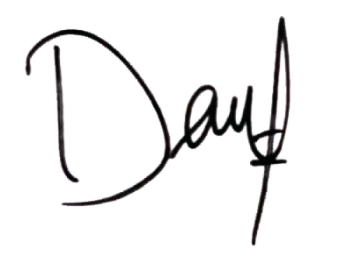 	Dewi Rizki